PARISH MEETINGTUESDAY 16th MAY 2023ROOM 1 ALFRETON HOUSEHIGH STREET ALFRETONCOMMENCING AT 6-30PMALL ELECTORS FOR THE TOWN OF ALFRETON ARE ENTITLED TO ATTEND THE ABOVE MEETING, PLACE ITEMS ON THE AGENDA AND VOTE.IF YOU WISH TO PLACE AN ITEM ON THE AGENDA YOU MUST WRITE TO ME, AT ALFRETON TOWN COUNCIL, RODGERS LANE, ALFRETON DE55 7HH, NO LATER THAN 12-00 noon on WEDNESDAY 3RD MAY 2023.ITEMS RECEIVED SO FAR ARE:TO HEAR AN ADDDRESS FROM COUNCILLOR JOHN WALKER, TOWN MAYORTO RECEIVE THE TOWN MAYORS ANNUAL REPORTTO READ AND CONSIDER THE MINUTES OF THE ANNUAL PARISH MEETING 2022TO HEAR A REPORT ON THE FINANCES OF ALFRETON TOWN COUNCIL TO HEAR ITEMS FROM MEMBERS OF THE PUBLIC SIGNEDVic Johnstone, Deputy Town Clerk & RFO Dated 26th April 2023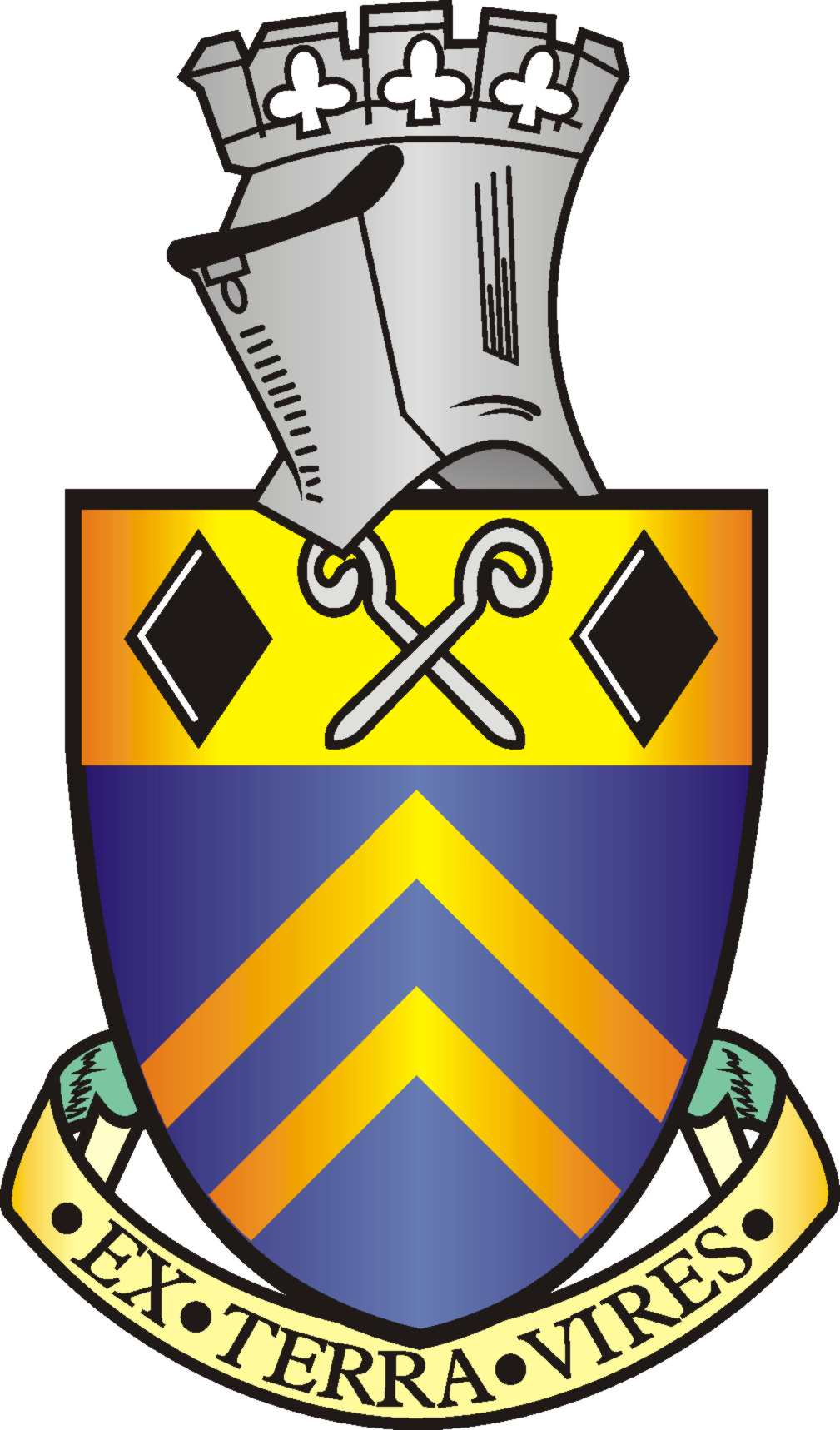 